На № 27-Исх-4321 от 27.06.2018 Заключениеоб экспертизе постановления Правительства Ханты-Мансийского автономного округа – Югры от 3 июня 2011 года № 192-п «О порядке проведения проверки сметной стоимости проектно-изыскательских работ, работ по капитальному и текущему ремонту, финансирование которых планируется осуществлять за счет средств бюджета Ханты-Мансийского
автономного округа – Югры» (далее – постановление № 192-п)	Департамент экономического развития Ханты-Мансийского автономного округа – Югры (далее – уполномоченный орган, автономный округ) в соответствии с пунктом 2.2 Порядка проведения оценки регулирующего воздействия проектов нормативных правовых актов, подготовленных исполнительными органами государственной власти автономного округа, экспертизы и оценки фактического воздействия нормативных правовых актов автономного округа, затрагивающих вопросы осуществления предпринимательской и инвестиционной деятельности, утвержденного постановлением Правительства автономного округа от 30 августа 2013 года № 328-п (далее – Порядок), рассмотрев постановление № 192-п, сводный отчет о результатах проведения экспертизы и свод предложений по результатам публичных консультаций (далее – сводный отчет, свод предложений), подготовленные Службой жилищного и строительного надзора автономного округа 
(далее – Жилстройнадзор Югры), сообщает следующее.Проект направлен Жилстройнадзором Югры для подготовки настоящего заключения впервые.Проведение экспертизы постановления № 192-п предусмотрено планом проведения экспертизы нормативных правовых актов, затрагивающих вопросы осуществления предпринимательской 
и инвестиционной деятельности, на 2018 год, утвержденным приказом уполномоченного органа от 29 января 2018 года № 19 (далее – план экспертизы).   Информация об экспертизе постановления № 192-п на портале проектов нормативных правовых актов автономного округа 
не размещалась.Жилстройнадзором Югры в уполномоченный орган представлены документы о проведении публичных консультаций по постановлению 
№ 192-п в период с 15 августа по 15 сентября 2017 года. В ходе проведения публичных консультаций поступили отзывы:– об отсутствии предложений и замечаний к постановлению № 192-п  
от Уполномоченного по защите прав предпринимателей 
в автономном округе, саморегулируемой организации «Союз строителей Югры» (город Ханты-Мансийск), бюджетных учреждений автономного округа «Сургутская городская клиническая поликлиника № 5», «Нижневартовская психоневрологическая больница», казенного учреждения автономного округа «Управление автомобильных дорог» (город Ханты-Мансийск), а также с замечаниями и предложениями от:Лянторского городского муниципального предприятия «Управление теплоснабжения и водоотведения»:в постановлении № 192-п содержатся положения, способствующие введению избыточных обязанностей, запретов и ограничений 
для субъектов предпринимательской деятельности:1.1) ограничивающие возможность проверки проектно-изыскательских работ и сметных расчетов на выполнение работ 
по капитальному и текущему ремонту в других экспертных организациях;1.2) противоречащие антимонопольному законодательству;1.3) увеличивающие транспортные расходы, поскольку проверка проводится только в городе Ханты-Мансийске;1.4) блокирующие возможность внесения экспертом государственного органа автономного округа изменений в сметную документацию на выполнение работ по капитальному и текущему ремонту с целью приведения ее в соответствие с установленными нормами 
и расценками;бюджетного учреждения автономного округа «Югорский институт развития строительного комплекса» (город Ханты-Мансийск):внести в постановление № 192-п изменения в части уточнения видов работ по капитальному ремонту, проверка сметной стоимости которых будет осуществляться в соответствии с указанным постановлением, исключив работы, предусмотренные постановлением Правительства Российской Федерации от 18 мая 2009 года 
№ 427 «О порядке проведения проверки достоверности определения сметной стоимости строительства, реконструкции, капитального ремонта объектов капитального строительства, работ по сохранению объектов культурного наследия (памятников истории и культуры) народов Российской Федерации, финансирование которых осуществляется 
с привлечением средств бюджетов бюджетной системы Российской Федерации, средств юридических лиц, созданных Российской Федерацией, субъектами Российской Федерации, муниципальными образованиями, юридических лиц, доля Российской Федерации, субъектов Российской Федерации, муниципальных образований в уставных (складочных) капиталах которых составляет более 50 процентов»;дополнить постановление № 192-п порядком оценки сметных расчетов в случае увеличения количества товаров, объемов 
работ или услуг, предусмотренных государственным контрактом, 
не более чем на 10%, согласно подпункту «б» пункта 1 части 1 статьи 95 Федерального закона от 5 апреля 2013 года № 44-ФЗ « О контрактной системе в сфере закупок товаров, работ, услуг для обеспечения государственных и муниципальных нужд»;   муниципального казенного учреждения «Управление капитального строительства» города Нефтеюганска:4) постановлением № 192-п не предусмотрена возможность представления проектно-сметной документации на экспертизу 
в электронном виде;5) при проверке сметной стоимости не в полном объеме проверяются соответствие физических объемов, правильность применения технологических решений и сметных нормативов;6) в связи с наличием временного интервала между составлением смет на проектно-изыскательские работы, заключением договоров 
и окончанием работ, отсутствует возможность планирования бюджета.По результатам рассмотрения поступивших замечаний, Жилстройнадзором Югры в адрес их авторов направлены уведомления:     об отклонении замечаний и предложений №№ 1.1, 1.2, 1,4, 2, 3, 5, 6 по причине несоответствия действующему законодательству или необоснованности;об учете замечаний и предложений №№ 1.3, 4 при последующем внесении в постановление № 192-п изменений.  Материалы об урегулировании разногласий с участниками публичных консультаций Жилстройнадзором Югры не представлены.  Постановление № 192-п принято в соответствии с:Федеральным законом от 25 февраля 1999 года 
№ 39-ФЗ «Об инвестиционной деятельности в Российской Федерации, осуществляемой в форме капитальных вложений (далее – Федеральный закон № 39-ФЗ);Законом автономного округа от 31 марта 2012 года 
№ 33-оз «О государственной поддержке инвестиционной деятельности 
в Ханты-Мансийском автономном округе – Югре»;постановлением Правительства автономного округа от 14 апреля 2011 года № 124-п «О порядке проведения проверки сметной стоимости инвестиционных проектов на предмет достоверности использования направляемых на капитальные вложения средств бюджета 
Ханты-Мансийского автономного округа – Югры» (далее – постановление № 124-п).Постановлением № 192-п утверждены:порядок проведения проверки сметной стоимости 
проектно-изыскательских работ, работ по капитальному и текущему ремонту, финансирование которых планируется осуществлять за счет средств бюджета автономного округа (далее – порядок проверки сметной стоимости);форма заключения о проверке сметной стоимости работ 
по капитальному (текущему) ремонту, финансирование которых планируется осуществлять полностью или частично за счет средств бюджета автономного округа;форма заключения о проверке сметной стоимости проектно-изыскательских работ, финансирование которых планируется осуществлять полностью или частично за счет средств бюджета автономного округа.       Порядком проверки сметной стоимости определены:основания для проведения проверки;перечень документов, на основании которых осуществляется проверка;непосредственно порядок и сроки проведения проверки;требования к оформлению результатов проверки и их передаче заказчику;размер платы за проведение проверки;требования к оформлению дефектной ведомости на капитальный 
или текущий ремонт;порядок ведения реестра выданных заключений о проверке сметной стоимости. Уполномоченным органом проведен мониторинг федерального  законодательства и законодательства субъектов Российской Федерации, регулирующего порядок проверки сметной стоимости, в результате чего установлено, что положения Федерального закона № 39-ФЗ 
и постановления № 124-п, предусматривающие проведение процедуры проверки сметной стоимости проектно-изыскательских работ, работ 
по капитальному и текущему ремонту, утратили силу. Аналогичные постановлению № 192-п нормативные правовые акты города Москвы, Республик Башкортостан, Тыва, Крым, Алтайского, Ставропольского, Приморского, Краснодарского, Пермского краев, Московской, Ленинградской, Тюменской, Новосибирской, Владимирской, Вологодской, Волгоградской, Ростовской, Сахалинской, Костромской, Кемеровской, Астраханской, Иркутской, Тверской, Магаданской, Тамбовской областей также признаны утратившими силу.  В Республике Дагестан, Хабаровском крае, Калининградской, Орловской, Новгородской, Смоленской областях в нормативных правовых актах, регулирующих порядок проверки сметной стоимости 
проектно-изыскательских работ, работ по капитальному и текущему ремонту, не указаны федеральные нормативные правовые акты 
на основании которых они приняты либо содержится ссылка 
на утратившее силу положение Федерального закона № 39-ФЗ. В Республике Марий Эл, Брянской, Белгородской, Курской областях, Чукотском автономном округе, городе Севастополе нормативные правовые акты, регулирующие порядок проведения проверки сметной стоимости капитального и текущего ремонта, основываются 
на положениях постановления Правительства Российской Федерации 
от 18 мая 2009 года № 427 «О порядке проведения проверки достоверности определения сметной стоимости строительства, реконструкции, капитального ремонта объектов капитального строительства, работ 
по сохранению объектов культурного наследия (памятников истории 
и культуры) народов Российской Федерации, финансирование которых осуществляется с привлечением средств бюджетов бюджетной системы Российской Федерации, средств юридических лиц, созданных Российской Федерацией, субъектами Российской Федерации, муниципальными образованиями, юридических лиц, доля Российской Федерации, субъектов Российской Федерации, муниципальных образований в уставных (складочных) капиталах которых составляет более 50 процентов» 
(далее – постановление № 427). По представленной Жилстройнадзором Югры информации, правовое регулирование, установленное постановлением № 192, затрагивает вопросы деятельности 1 автономного учреждения (наименование 
не указано), а также коммерческих организаций, индивидуальных предпринимателей, государственных и муниципальных учреждений 
и предприятий автономного округа – заявителей. Так, в 2014 году количество заявителей составило 215, в 2015 году – 216, в 2016 году – 205, в 2017 году – 161 (сведения о разделении заявителей по виду поданных ими заявлений не представлены).      Общие расходы заявителей на оплату услуг по проверке сметной документации в 2017 году составили:4 760 435,1 рублей при первичной проверке (29 567,9 рублей 
на 1 заявителя);56 746,9 рублей при повторной проверке (352,4 рубля 
на 1 заявителя). Монетарная оценка в соответствии с Методикой оценки стандартных издержек субъектов предпринимательской и инвестиционной деятельности, возникающих в связи с исполнением требований регулирования, утвержденной приказом уполномоченного органа 
от 30 сентября 2013 года № 155, Жилстройнадзором Югры не проводилась. По результатам рассмотрения представленных документов установлено, что при осуществлении ОРВ проекта процедуры, предусмотренные Порядком, не соблюдены:– нарушена процедура проведения публичных консультаций, поскольку материалы экспертизы постановления № 192-п на портале проектов нормативных правовых актов автономного округа 
не размещались;– при проведении экспертизы использованы результаты публичных консультаций, проведенных вне пределов сроков, определенных планом экспертизы; – не урегулированы разногласия с участниками публичных консультаций, поскольку отсутствует документальное подтверждение получения ими ответов о рассмотрении представленных замечаний 
и предложений;– информация, представленная в сводном отчете, свидетельствует 
о его некачественной подготовке. К отчету выявлены следующие замечания:в пункте 2.7 вместо описания опыта решения аналогичных проблем 
в других субъектах Российской Федерации приведены наименования нормативных правовых актов;в пункте 2.8 неверно указана информация об источниках данных, использованных при заполнении раздела. В указанном пункте необходимо указывать реквизиты нормативных правовых актов, ссылки 
на литературные и (или) периодические источники информации, позволяющие их верифицировать;в пункте 7.4 информация о количественной оценке доходов автономного учреждения (4 082 357,6 рублей) не соответствует информации, указанной в пунктах 7.3, 3.7 (31 526,0 рублей х 161 
проверку = 4 301 437 рублей);Жилстройнадзором Югры в сводном отчете и в приложении к нему не представлена информация о расчете стандартных издержек субъектов предпринимательской деятельности, затронутых правовым регулированием.  Кроме того, в соответствии со статьей 8.3 Градостроительного кодекса Российской Федерации, сметная стоимость строительства, финансируемого с привлечением средств бюджетов бюджетной системы Российской Федерации, средств юридических лиц, созданных Российской Федерацией, субъектами Российской Федерации, муниципальными образованиями, юридических лиц, доля в уставных (складочных) капиталах которых Российской Федерации, субъектов Российской Федерации, муниципальных образований составляет более 50 процентов, подлежит проверке на предмет достоверности ее определения в порядке, установленном Правительством Российской Федерации, в том числе 
на предмет ее непревышения над укрупненным нормативом цены строительства в случаях, установленных Правительством Российской Федерации. Указанный порядок утвержден постановлением 
№ 427, в предмет регулирования которого включены также работы 
по капитальному ремонту объектов капитального строительства. Таким образом, у Правительства автономного округа отсутствуют полномочия по установлению порядка проверки сметной стоимости, 
в связи с чем постановление № 192-п подлежит отмене или приведению 
в соответствие с действующим законодательством путем исключения
из него положений, основанных на нормах Федерального закона № 39-ФЗ 
и постановления № 124-п и замены их ссылками на нормы Закона автономного округа от 24 октября 2013 года № 101-оз «О регулировании отношений, направленных на функционирование контрактной системы 
в сфере закупок товаров, работ, услуг для обеспечения государственных нужд в Ханты-Мансийском автономном округе – Югре» и постановления Правительства автономного округа от 18 апреля 2014 года № 135-п 
«О Методических рекомендациях по применению методов определения 
и обоснования начальной (максимальной) цены контракта, цены контракта, заключаемого с единственным подрядчиком, при осуществлении работ 
по строительству, реконструкции, капитальному и текущему ремонту, 
архитектурно-строительному проектированию и инженерным изысканиям объекта капитального строительства» (далее – постановление № 135-п). При этом в постановление № 135-п необходимо внести изменения, указав, что проверка сметной стоимости проводится в соответствии с порядком, утвержденным постановлением № 192-п.  В связи с изложенным, целесообразность повторного проведения процедур, предусмотренных Порядком, отсутствует.В соответствии с пунктами 6.17, 6.18 Порядка, о принятом решении и сроках его исполнения прошу сообщить в уполномоченный орган 
в течение 10 рабочих дней.   Консультант отдела оценки регулирующего воздействия и экспертизы административных регламентов управления государственного реформированияЛейба Алексей Леонидович, тел. 33-10-06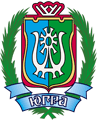 ДЕПАРТАМЕНТ ЭКОНОМИЧЕСКОГО РАЗВИТИЯХАНТЫ-МАНСИЙСКОГО АВТОНОМНОГО ОКРУГА – ЮГРЫ(ДЕПЭКОНОМИКИ ЮГРЫ)ул. Мира, д. 5, г. Ханты-Мансийск,Ханты-Мансийский автономный округ – Югра(Тюменская область), 628006,Телефон: (3467) 39-20-58Факс: (3467) 39-21-02E-mail: Econ@admhmao.ru[Номер документа][Дата документа]Исполняющий обязанности директора Департамента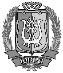 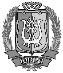 ДОКУМЕНТ ПОДПИСАНЭЛЕКТРОННОЙ ПОДПИСЬЮСертификат  [Номер сертификата 1]Владелец [Владелец сертификата 1]Действителен с [ДатаС 1] по [ДатаПо 1]В.У.Утбанов